ОПИСАНИЕ ПРОГРАММЫ 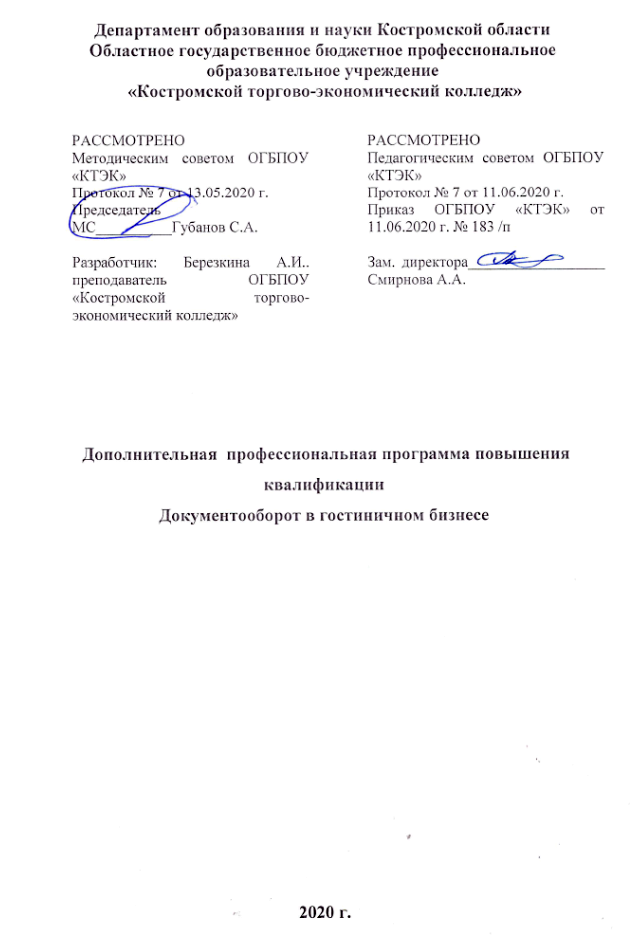 1. Название программы: Дополнительная профессиональная программа повышения квалификации «Документоборот в гостиничном бизнесе».     2. Категория слушателей: Лица, имеющие/получающие   высшее и (или) среднее профессиональное образование и относящиеся к следующим должностям и /или группам занятий:3. Цель освоения программы: Совершенствование у слушателей компетенций по документационному обеспечению профессиональной деятельности.4. Форма обучения: Очно-заочная с применением дистанционных образовательных технологий – 16 час.5. Освоение программы предполагает достижение уровня квалификации в соответствии с профессиональным стандартом «Работник службы приема и размещения гостей», утвержденного Приказом Минтруда и социальной защиты РФ от 05.09.2017 № 659н.6. Образовательные результаты: Слушатель, освоивший программу, должен обладать профессиональными компетенциями: 1. Контролировать текущую деятельность работников службы приема и размещения для поддержания требуемого уровня качества.2. Организовывать деятельность работников службы бронирования и продаж в соответствии с текущими планами и стандартами гостиницы.7. Результаты обучения:В результате освоения программы слушатель должен приобрести знания и умения, необходимые для качественного изменения перечисленной выше профессиональной компетенции. 	В результате освоения программы слушатель должен уметь:- определять необходимые источники информации;- оценивать практическую значимость результатов поиска и оформлять результаты поиска;- определять актуальность нормативно-правовой документации в профессиональной деятельности;- использовать актуальную нормативно-правовую документацию по специальности;- оформлять документы;- применять средства информационных технологий для решения профессиональных задач;- использовать современное программное обеспечение;- использовать информационные технологии для ведения делопроизводства.	В результате освоения программы слушатель  должен знать:- законодательные и нормативные акты о предоставлении гостиничных услуг;- содержание актуальной нормативно-правовой документации;- формат оформления результатов поиска информации;- современные средства и устройства информатизации;- правила оформления документов;- особенности оформления и составления отдельных видов – организационно-распорядительных и финансово-расчетных документов; - порядок регистрации документов и ведения контроля за их исполнением.Учебный планКалендарный учебный график10. Организационно–педагогические условия10.1 Материально-технические условия реализации программы10.2. Кадровые ресурсы10.3. Учебно-методическое обеспечение модуляПетрова, Г. В. Правовое и документационное обеспечение профессиональной деятельности [Текст]: учебник / Г. В. Петрова. - М.: Академия, 2012.  Смоленский, М. Б. Основы права [Текст]: учебное пособие / М. Б. Смоленский. - 7-е изд., стереотип. - Ростов-на-Дону: ФЕНИКС, 2014. - 413 с. Вологдин, Е. Ф. Основы права: учебник и практикум для СПО [Электронный ресурс] / Е. Ф. Вологдин. – М.: Юрайт, 2016. – 407 с. -  URL: www.biblio-online.ru Собрание законодательства Российской Федерации: журнал. – 2012. - № 1,2,3,4,5,6,7,10,11,12,13,14 Компания «Консультант Плюс», тематический классификатор «Гражданское право», информационный банк "Путеводитель по договорной работе", тематический классификатор «Труд и занятость населения» [Электронный ресурс] - Режим доступа: http:// http://www.consultant.ru/popular/obob/ - (дата обращения: 20.01.2017).11. Оценка качества освоения программы11.1 Формы текущего контроля успеваемости и промежуточной аттестации по программе: 11.2 Примеры оценочных материалов для разделов учебной программы: Тестовое задание:1. Продолжите определение:  «Курортные отели - средства размещения, расположенные на курорте ….» а. – и оказывающие дополнительные услуги гражданам, проживающим с детьми и инвалидам б. – и оказывающие на собственной базе услуги спортивного и развлекательного характера в. - и оказывающие на собственной базе в качестве дополнительных услуги оздоровительного характера с использованием природных факторов г. – и предлагающие лечение определённых групп заболеваний  Квартира в аренду – это2. Выберите правильный ответ. Для отдыха практически здоровых людей предназначены…. а. пансионаты б. санатории в. водолечебницы г. дома отдыха 3.  Выберите правильный ответ. Какому типу средств размещения наиболее точно соответствует данный тип питания– диетическое меню а. санаторию б. турбазе в. гостинице курортной г. гостинице городской 4. Выберите правильный ответ. Термин «гарантированное бронирование гостиничных услуг» означает -а. произведенное лично потребителем бронирование, б. бронирование, при котором  услуга  проживания предварительно оплачена полностью, в. бронирование, при котором услуга  проживания предварительно оплачена полностью или частично, г. бронирование, в случае, если потребитель обещает произвести оплату при заезде Выберите правильный ответ. Аннуляция бронирования гостиничных/туристских услуг может быть произведена:а. только по инициативе Заказчика б. только по инициативе Исполнителя в. по инициативе Заказчика или Исполнителя г. только, если Заказчиков является физическое лицо 6. Выберите правильный ответ. Номер площадью не менее 75 м2, состоящий из трёх и более жилых комнат и дополнительным гостевым туалетом: а. Апартамент б. Люкс в. Сюит г. Студия   16. Выберите правильный ответ. Номер, в котором возможно размещение двух человек на одной двуспальной кровати либо на двух односпальных кроватях, сдвинутых вместе, называется: а. Двухместный номер «твин» б. Апартамент в. Джуниор сюит г. Двухместный номер «дабл» Задания с развернутым ответом:1. Пользуясь правилами предоставления гостиничных услуг, решите задачи В адрес владельца гостиницы поступил устный запрос от туристской фирмы на бронирование гостиничных услуг. Какие условия необходимо выполнить, чтобы запрос считался принятым?2. Пользуясь правилами предоставления гостиничных услуг, решите задачиТурагент аннулировал заказ на предоставление гостиничных услуг в сроки, предусмотренные контрактом. В течение какого времени с момента аннуляции должна быть возвращена турагенту сумма, полученная владельцем гостиницы в качестве предварительной оплаты? Укажите порядок оплаты турагенту, если расчеты не произведены в установленные сроки.3. Дайте обоснованный ответ Известно, что плата за проживание в гостинице взимается в соответствии с единым расчетным часом — с 12.00 часов текущих суток по местному времени. Каким образом будет взиматься плата за размещение клиента до расчетного часа, например с 0 до 12.00 часов?Слушатель считается освоившим дополнительную программу повышения квалификации «Документооборот в гостиничном бизнесе»,  набравший 75 баллов. баллов из 100 баллов.Наименование документаКодНаименование базовой группы, должности (профессии)ОКЗ25627ПортьеОКЗ20063 Администратор гостиницы (дома отдыха)ОКЗ11695Горничная№ п/пНаименование разделаВсего, часАудиторныезанятияАудиторныезанятияДистанционныезанятияДистанционныезанятияСРС, час.Промежу-точнаяаттестация, час Промежу-точнаяаттестация, час Промежу-точнаяаттестация, час № п/пНаименование разделаВсего, часиз нихиз нихиз нихиз нихСРС, час.Промежу-точнаяаттестация, час Промежу-точнаяаттестация, час Промежу-точнаяаттестация, час № п/пНаименование разделаВсего, частеоретические занятия (лекции)Лабораторно-практические  занятия  теоретические занятия (лекции)практические  занятия  СРС, час.Промежу-точнаяаттестация, час Промежу-точнаяаттестация, час Промежу-точнаяаттестация, час 123456789991Законодательные и нормативные акты о предоставлении гостиничных услуг41-12----2Правила предоставления гостиничных услуг4-121----3Современные средства и устройства информатизации делопроизводства в гостинице2--11----4Порядок регистрации документов и ведения контроля за их исполнением2-11----Промежуточная аттестация по модулюПромежуточная аттестация по модулю4-----зачетВсего:Всего:16Наименование разделов (дисциплин, практик, стажировок, иных видов учебной деятельности) Объем  нагрузки, ч.Учебные неделиУчебные неделиУчебные неделиУчебные неделиУчебные неделиУчебные неделиУчебные неделиУчебные неделиНаименование разделов (дисциплин, практик, стажировок, иных видов учебной деятельности) Объем  нагрузки, ч.12341 раздел442 раздел443 раздел224 раздел22Промежуточная аттестация44Вид ресурсаХарактеристика ресурса и количествоАудиторияОборудована компьютером, проектором и экраном, учебные столы и стульяПрограммное обеспечение для реализации программы на основе дистанционных образовательных технологий или в рамках смешанного обученияДистанционное обучение в системе MOODLEКанцелярские товарыБлок бумаг, ручка, карандаш, ластик, степлер, Набор скоб для степлера, маркеры выделители, файлы, калькулятор, ножницы, антистеплер, точилка, клейкарандаш, бумага А4 80г, скотч.Инвентарь, инструменты, приспособленияКомпьютер (моноблок)  Ноутбук  МФУ  Вид ресурсаХарактеристика ресурса и количествоРуководитель проекта/кураторРуководитель структурного подразделенияРазработчик контентаПреподавательЛектор ПреподавательМодераторПреподавательТьютор ПреподавательНаименование разделов учебного плана Технология и/или метод(ы) проведения оценочного мероприятия Шкала оценки (баллы, «зачтено» / «не зачтено»)Размещение оценочных материалов Законодательные и нормативные акты о предоставлении гостиничных услугТА«зачтено» /«не зачтено»Сайт колледжаПравила предоставления гостиничных услугЗР«зачтено» /«не зачтено»Сайт колледжаСовременные средства и устройства информатизации делопроизводства в гостиницеЗР«зачтено» /«не зачтено»Сайт колледжаПорядок регистрации документов и ведения контроля за их исполнениемПД«зачтено» /«не зачтено»Сайт колледжаПромежуточная аттестация по модулю зачет   «зачтено» /«не зачтено»Критерии оцениванияБаллЗаконодательные и нормативные акты о предоставлении гостиничных услуг25Правила предоставления гостиничных услуг25Современные средства и устройства информатизации делопроизводства в гостинице25Порядок регистрации документов и ведения контроля за их исполнением25ИТОГО:100